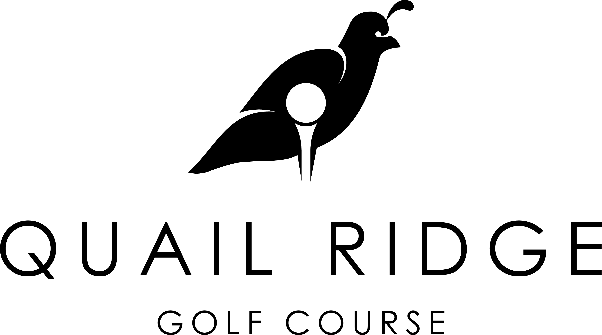 4-Man 2-Best BallSaturday and Sunday, April 30th – May 1st, 2022$200 Entry fee per teamNo maximum handicap spread. 75% individual handicap Gross and Net payoutTee times starting at 8:30am both daysCall 541-523-2358 for tee times _____________________________________________________________________________________ENTRY FORM Name_____________________________________________GHIN#_______________HDCP INDEX____________ Address______________________________________ City____________ Zip____________Phone__________________ Email__________________________________ Name_____________________________________________GHIN#_______________HDCP INDEX____________ Address______________________________________ City____________ Zip____________Phone__________________ Email__________________________________ Name_____________________________________________GHIN#_______________HDCP INDEX____________ Address______________________________________ City____________ Zip____________Phone__________________ Email__________________________________ Name_____________________________________________GHIN#_______________HDCP INDEX____________ Address______________________________________ City____________ Zip____________Phone__________________ Email__________________________________ Preferred tee times (circle one for each day)Send entry forms to:Quail Ridge Golf Course2801 Indiana Ave. Baker City, OR 9781Saturday before 10:00amSaturday after 10:00amSunday before 10:00amSunday after 10:00am